Objednatel: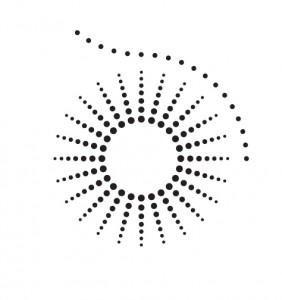 Univerzita Karlova, Filozofická fakultaNám. Jana Palacha 1/2, 116 38 Praha 1IČ: 00216208DIČ: CZ00216208   ObjednávkaDalší smluvní ujednání:Zástupci objednavatele a dodavatele prohlašují, že mají oprávnění k zastupování smluvní strany v rámci tohoto smluvního vztahu.Objednávka je platná po jejím potvrzení oběma smluvními stranami a prokazatelném doručení potvrzené objednávky objednateli. Pokud dodavatel nedoručí potvrzenou objednávku odběrateli do 10 dnů od data vystavení objednávky, pozbývá tato objednávka platnosti, objednatel není objednávkou vázán a dodavatel není oprávněn provést objednané plnění.Dodavatel je oprávněn vystavit fakturu až po dodání objednaného plnění objednateli. Objednatel neproplatí fakturu, která nebude obsahovat číslo této objednávky a nebude mít náležitosti řádného dokladu.V případě prodlení dodavatele s dodáním objednaného plnění má objednatel právo bez dalšího odstoupit od této objednávky.Pokud je předmětem plnění objednávky spotřební zboží, poskytuje dodavatel objednateli záruku za jakost v minimální délce 24 měsíců s odstraněním vad do 30 dnů od jejich nahlášení dodavateli, není-li pro konkrétní případ sjednána či v záručních podmínkách dodavatele stanovena delší záruka za jakost či kratší lhůta pro odstranění vad. Záruka se nevztahuje na rychle opotřebitelné součásti ani na spotřební materiál.Dodavatel bere na vědomí, že objednatel má povinnost některé smlouvy, tedy i objednávky a jejich akceptace, zveřejnit v registru smluv postupem podle zákona č. 340/2015 Sb., o zvláštních podmínkách účinnosti některých smluv, uveřejňování těchto smluv a o registru smluv (zákon o registru smluv), ve znění pozdějších předpisů. Dodavatel prohlašuje, že v této objednávce nejsou údaje podléhající obchodnímu tajemství, ani údaje, jejichž uveřejněním by došlo k neoprávněnému zásahu do práv a povinností dodavatele, jeho zástupců nebo jeho zaměstnanců. V případě, že by přesto zveřejněním smlouvy došlo k neoprávněnému zásahu do práv a povinností dodavatele, jeho zástupců či zaměstnanců, odpovídá dodavatel sám za újmu způsobenou jemu samému a jeho vlastním zástupcům nebo zaměstnancům. O uveřejnění bude dodavatel informován e-mailovou notifikací na kontaktní e-mailovou adresu uvedenou v této objednávce.Smluvní parametry stanovené touto objednávkou není možno měnit jinak než shodnou formou, jakou byla objednávka učiněna.Součástí smlouvy mezi objednatelem a dodavatelem nejsou žádná ujednání, která nejsou výslovně uvedena v této objednávce.Je vyloučeno potvrzení této objednávky ze strany dodavatele s dodatkem, výhradou či odchylkou.Výše uvedená cena je konečná, obsahuje všechny náklady dodavatele a je možno ji změnit pouze v případě změny sazby DPH.Dodavatel:Dodavatel:Číslo objednávky:2016/0762 Název/jméno:Jíša s.r.o.Číslo zakázky:485710IČ:26724332Kontaktní osoba objednatele (i pro zaslání faktury):Kontaktní osoba objednatele (i pro zaslání faktury):DIČ:CZ26724332Jméno:xxxPlátce DPH:ANO Telefon:xxxSídlo/místo podnikání:Kolčavka 68/119000 Praha E-mail:xxxE-mail:xxxPředmět plnění (popis, počet kusů):Na základě skutečností zjištěných servisní prohlídkou podle objednávky číslo 2016/0575 z 4. 10. 2016 objednáváme náhradní díly +  set montážního nářadí Toyota potřebné k opravám automobilů Českého egyptologického ústavu v Káhiře. Seznam uveden v příloze.Cena bez DPH:207.317,88 KčCena vč. DPH:250 851,00 KčTermín dodání (na pozdějším dodání nemá objednatel zájem):15. 12. 2016Způsob dodání:Na místo v rámci Prahy určené xxx, ředitelem ČEgÚMísto dodání:PrahaSplatnost faktury: 21 dní od prokazatelného doručení objednateliZpůsob úhrady: bankovním převodem na účet dodavatele u bank. ústavu v ČR uvedený na faktuřeObjednatel tímto závazně objednává.Dne: 24. 11. 2016Za objednatele: Filip Malý, tajemník fakultyDodavatel tímto objednávku přijímá.Dne: 24. 11. 2016Za dodavatele:16/5993   508501  HILLUXFILTR VZDUCH.70032100FILTR OLEJOVÝ2003600FILTR PALIVA4602920FILTR PYLOVÝ41031230STĚRAČE  SADA6001600PŘÍCHYTKY PŘ. NÁR.5510550OLEJ DO MOTORU8201814760OLEJ DO DIF7951795ŠNORCHL13315113315Cena s DPH3487016/5994 508499 LAND CRUISERPC S DPH/1KSKSFILTR VZDUCHOVÝ98032940FILTR OLEJOVÝ2703810FILTR PALIVA6311631PŘ. SVĚTLO280025600PŘ. BLINKR50021000GUMA STABIL. PN4002800ULOŽENÍ STAB. PN473329466GUMA STABIL. ZN702140ULOŽENÍ STAB. ZN KOLÍK624248ULOŽENÍ STAB. ZN GUMA624248SVÍČKY24061440STĚRAČE PŘ.6801680STĚRAČE ZAD.2101210ŘEMEN KLÍN.3002600PŘ. TLUMIČE  KONI  RAID8097216194ZAD. TLUMIČE KONI RAID8165216330ŘEMEN KLÍN.2101210LIŠTA PZ BLATNÍKU6201620ŠNORCHL12507112507OLEJ DO MOTORU8201814760OLEJ DO DIF.7951795ULOŽENÍ POD PRUŽINY300013000 Cena s DPH8922916/5992 508501 LAND CRUISERPC S DPH/1KSKSFILTR OLEJOVÝ2703810FILTR PALIVA6311631FILTR VZDUCHOVÝ98032940PŘ. BLINKR190911909GUMA STAIL. PN4002800ULOŽENÍ STAB. PN473329466GUMA STABIL. ZN702140ULOŽENÍ STAB. ZN KOLÍK624248ULOŽENÍ STAB. ZN GUMA624248SVÍČKY24061440STĚRAČE PŘ.6801680STĚRAČE ZAD.2101210ŘEMEN KLÍN.2101210ŘEMEN KLÍN.3002600ZÁVĚS VÝFUKU2841284PŘÍCHYTKA ČALOUNĚNÍ 5. DVEŘÍ6210620PŘÍCHYTKA TÁHLA KLIKY1171117VZPĚRA KAPOTY2002400OMEZOVAČ DVEŘÍ PŘ.495929918SVORKOVNICE BLINKRU1731173KONEKTORY DO SVORKOVNICE2612522MAZIVO LOŽISEK2003600MAZIVO REJD. KOULÍ2001200PŘ. TLUMIČE  KONI  RAID8097216194ZAD. TLUMIČE KONI RAID8165216330OLEJ DO MOTORU8201814760OLEJ DO DIF.7951795ŠNORCHL12507112507ULOŽENÍ PRUŽIN300013000Cena s DPH96752montážní set Toyota30000130000Cena s DPH30000